Dinmore station accessibility upgrade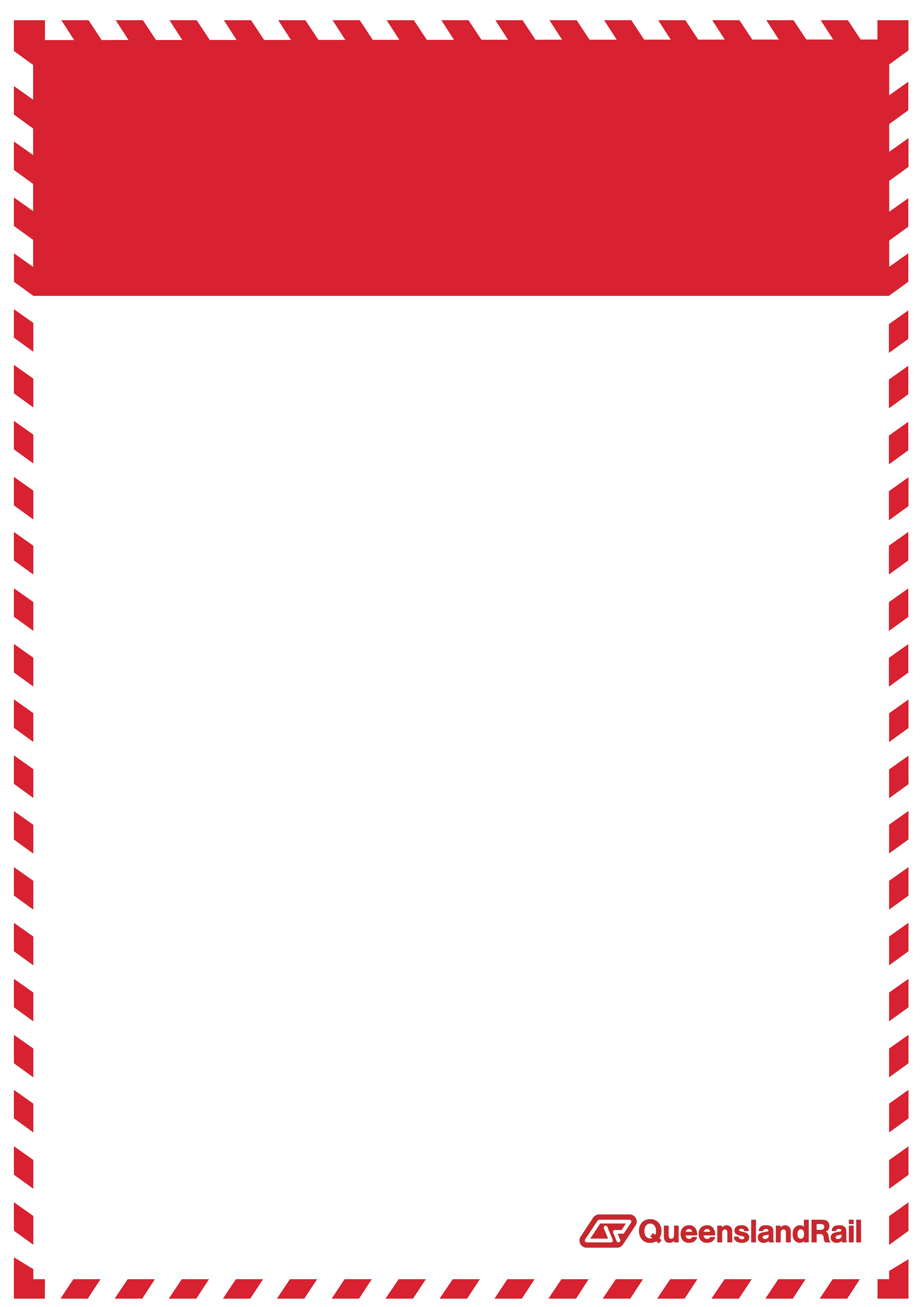 Night works – September 2016As part of the Dinmore station accessibility upgrade, night works will occur from Sunday 11 to Thursday 15 September 2016 and again from Sunday 18 to Thursday 22 September 2016.Scheduled night worksKeeping you informedQueensland Rail is committed to keeping stakeholders and the community informed about this project. For more information, please contact the Stakeholder Engagement team on 1800 722 203 (free call), email stationsupgrade@qr.com.au or visit www.queenslandrail.com.auLocationDates and hours of workType of workDinmore stationSunday 11 to Thursday 15 September(over 5 nights)Sunday 18 to Thursday 22 September(over 5 nights)6.30pm to 6.30am the next morningPlatform raising works, involving:Heavy machinery including cranes and forklifts and trucks with bright flashing lights and reversing beepersHand tools and light powered equipment Saw cuttingMobile lighting towers Vehicle movements.These works must be undertaken at night in order to maintain rail services. Residents adjacent to Dinmore station may experience some noise from truck movements and construction activity.Queensland Rail is aware that such operations may cause temporary inconvenience to our valued neighbours. Every effort will be made to carry out these works with minimal disruption. Queensland Rail apologises for any inconvenience and thanks the local community for their cooperation during these important works.These works must be undertaken at night in order to maintain rail services. Residents adjacent to Dinmore station may experience some noise from truck movements and construction activity.Queensland Rail is aware that such operations may cause temporary inconvenience to our valued neighbours. Every effort will be made to carry out these works with minimal disruption. Queensland Rail apologises for any inconvenience and thanks the local community for their cooperation during these important works.These works must be undertaken at night in order to maintain rail services. Residents adjacent to Dinmore station may experience some noise from truck movements and construction activity.Queensland Rail is aware that such operations may cause temporary inconvenience to our valued neighbours. Every effort will be made to carry out these works with minimal disruption. Queensland Rail apologises for any inconvenience and thanks the local community for their cooperation during these important works.